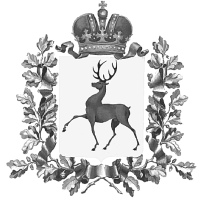 Администрация городского округаНавашинский Нижегородской областиПОСТАНОВЛЕНИЕ01.04.2021		                                                                                               №329Об утверждении Порядка предоставления субсидий на финансовое обеспечение затрат муниципальному предприятиюгородского округа Навашинский «Жилкомсервис»на восстановление платежеспособности (санация)В соответствии со статьей 78 Бюджетного кодекса Российской Федерации, Федеральным законом от 06.10.2003 N 131-ФЗ «Об общих принципах организации местного самоуправления в Российской Федерации», Федеральным законом от 26.10.2002 №127-ФЗ «О несостоятельности (банкротстве)», Федеральным законом от 14.11.2002 №161-ФЗ «О государственных и муниципальных унитарных предприятиях», постановлением Правительства Российской Федерации от 18 сентября 2020 года №1492 «Об общих требованиях к нормативным правовым актам, муниципальным правовым актам, регулирующим предоставление субсидий, в том числе грантов в форме субсидий, юридическим лицам, индивидуальным предпринимателям, а также физическим лицам – производителям товаров, работ, услуг, и о признании утратившими силу некоторых актов Правительства Российской Федерации и отдельных положений некоторых актов Правительства Российской Федерации», Уставом городского округа Навашинский Нижегородской области, Администрация городского округа Навашинский п о с т а н о в л я е т:1. Утвердить прилагаемый Порядок предоставления субсидий на финансовое обеспечение затрат муниципальному предприятию городского округа Навашинский «Жилкомсервис» на восстановление платежеспособности (санация).2. Организационному отделу администрации городского округа Навашинский обеспечить опубликование настоящего постановления в официальном вестнике – приложении к газете «Приокская правда» и размещение на официальном сайте органов местного самоуправления городского округа Навашинский в информационно-телекоммуникационной сети Интернет.3. Контроль за исполнением настоящего постановления возложить на заместителя главы администрации, директора департамента О.М.Мамонову.Глава местного самоуправления                                                                  Т.А.БерсеневаУТВЕРЖДЕНпостановлением администрациигородского округа НавашинскийНижегородской областиот 01.04.2021 № 329Порядок предоставления субсидий на финансовое обеспечение затратмуниципальному предприятию городского округа Навашинский «Жилкомсервис»на восстановление платежеспособности (санация)(далее - Порядок)1. Общие положения о предоставлении субсидий1.1. Настоящий Порядок определяет правила предоставления субсидий на финансовое обеспечение затрат муниципальному предприятию городского округа Навашинский «Жилкомсервис» на восстановление платежеспособности (санация) (далее – МП «Жилкомсервис») (далее - субсидии) и определяет цели, условия и порядок предоставления субсидий, требования к отчетности, порядок осуществления контроля за соблюдением условий, целей и порядка предоставления субсидий, ответственность за их нарушение. Порядок разработан в рамках мер по предупреждению банкротства МП «Жилкомсервис», являющегося производителем товаров, работ, услуг, имеющего право на получение субсидий.1.2. Цель предоставления субсидии – предупреждение банкротства, восстановление платежеспособности (санация) МП «Жилкомсервис». Субсидия предоставляется на безвозвратной и безвозмездной основе в рамках мер по предупреждению банкротства для погашения денежных обязательств и обязательных платежей и восстановления платежеспособности МП «Жилкомсервис». 1.3. Субсидия предоставляется в пределах бюджетных ассигнований и лимитов бюджетных обязательств, утвержденных в установленном порядке главному распорядителю бюджетных средств –Департаменту строительства и ЖКХ Администрации городского округа Навашинский Нижегородской области (далее –  Департамент), которому как получателю средств городского бюджета доведены лимиты бюджетных обязательств на предоставление субсидий на соответствующий финансовый год.1.4. Для получения субсидии МП «Жилкомсервис» должно отвечать следующим критериям:- не способность удовлетворить требования кредиторов по денежным обязательствам и (или) выплате выходных пособий и (или) по оплате труда лиц, работающих или работавших по трудовому договору, и (или) исполнить обязанности по уплате обязательных платежей, если соответствующие обязательства и (или) обязанности не исполнены ими в течение одного месяца с даты, когда они должны были быть исполнены;- в отношении МП «Жилкомсервис» в установленном действующим законодательством Российской Федерации порядке не применена ни одна из процедур, предусмотренных статьей 27 Федерального закона от 26 октября 2002 г. N 127-ФЗ "О несостоятельности (банкротстве)".	1.5. Информация о субсидии размещается на едином портале бюджетной системы Российской Федерации в информационно-телекоммуникационной сети "Интернет" (далее - единый портал) (в разделе единого портала) при формировании проекта решения Совета депутатов городского округа Навашинский о бюджете, проекта решения о внесении изменений в решение о бюджете.2. Условия и порядок предоставления субсидий2.1. Субсидия предоставляется для погашения кредиторской задолженности.2.2. Для получения субсидии МП «Жилкомсервис» представляет в Департамент заявление о предоставлении субсидии (приложение № 1 к настоящему Порядку) с приложением следующих документов или их надлежащим образом заверенных копий (далее – пакет документов):- выписки из Единого государственного реестра юридических лиц;- Устава получателя субсидии;- свидетельства о постановке получателя субсидии на учет в налоговом органе;- документа, подтверждающего полномочия лица, имеющего право без доверенности действовать от имени юридического лица;- бухгалтерского баланса на последнюю отчетную дату, составленного в соответствии с приказом Министерства финансов Российской Федерации от 02.07.2010 N 66н "О формах бухгалтерской отчетности организаций";- отчета о финансовых результатах на последнюю отчетную дату, составленного в соответствии с приказом Министерства финансов Российской Федерации от 02.07.2010 N 66н "О формах бухгалтерской отчетности организаций";- документов, подтверждающих возникновение денежных обязательств и наличие кредиторской задолженности (договоров, актов приема-передачи, актов выполненных работ, требований (претензий) об уплате задолженности, исполнительных документов, судебных решений, а также актов сверки по расчетам с кредиторами, оборотно-сальдовых ведомостей по соответствующим счетам бухгалтерского учета по состоянию на последнюю отчетную дату и на дату подачи заявления);- расчет субсидии с обоснованием ее размера, необходимого для восстановления платежеспособности получателя субсидии (санации).2.3. Комплектность и правильность оформления пакета документов проверяется Департаментом. В случае наличия оснований для отказа в предоставлении субсидии, Департамент в течение пяти рабочих дней со дня регистрации документов  возвращает их  МП «Жилкомсервис» с сопроводительным письмом. Основаниями для отказа в предоставлении субсидии являются:- несоответствие МП «Жилкомсервис» критериям, определенных пунктом 1.4 настоящего Порядка;- несоответствие МП «Жилкомсервис» требованиям, определенных пунктом 2.4 настоящего Порядка; - несоответствие представленных МП «Жилкомсервис» документов требованиям, определенным пунктом 2.2 настоящего Порядка, или непредставление (предоставление не в полном объеме) указанных документов;- недостоверность представленной МП «Жилкомсервис» информации;- наличие в представленных МП «Жилкомсервис» документах неоговоренных исправлений, нечитаемых слов.2.4. Требования, которым должен соответствовать МП «Жилкомсервис» на первое число месяца, предшествующего месяцу, в котором планируется заключение соглашения:- не должно находиться в процессе реорганизации, ликвидации, банкротства;- не должно являться иностранными юридическими лицами, а также российскими юридическими лицами, в уставном (складочном) капитале которых доля участия иностранных юридических лиц, местом регистрации которых является государство или территория, включенные в утверждаемый Министерством финансов Российской Федерации перечень государств и территорий, предоставляющих льготный налоговый режим налогообложения и (или) не предусматривающих раскрытия и предоставления информации при проведении финансовых операций (офшорные зоны) в отношении таких юридических лиц, в совокупности превышает 50 процентов;- не должно получать средства из бюджетов Нижегородской области и городского округа Навашинский на основании иных нормативных правовых актов или муниципальных правовых актов на цели, указанные в п. 1.2 настоящего Порядка.2.5. Соответствие МП «Жилкомсервис» критериям, определенным п. 1.4 настоящего Порядка, и требованиям, предусмотренным п. 2.4 настоящего Порядка, рассматривается на заседании комиссии созданной при Департаменте. По результатам рассмотрения Департамент готовит соответствующее решение в виде протокола заседания комиссии, о выделении субсидии исходя из размера кредиторской задолженности по денежным обязательствам МП «Жилкомсервис» и обязательным платежам, но не превышающей размер бюджетных ассигнований  и лимитов бюджетных обязательств, утвержденных в установленном порядке Департаменту. На основании данного решения принимается приказ Департамента о предоставлении субсидии.2.6. В течение пяти рабочих дней с даты принятия приказа о предоставлении субсидии между МП «Жилкомсервис» и Департаментом заключается соглашение о предоставлении субсидии по типовой форме, утвержденной приказом Управления финансов администрации городского округа Навашинский (далее – Управление финансов).2.7. В соглашении о предоставлении субсидии устанавливаются показатели результативности использования субсидии. Показателями результативности использования субсидии являются:- уменьшение на конец года просроченной кредиторской задолженности, имеющейся у МП «Жилкомсервис» на дату обращения с заявлением о предоставлении субсидии, включая денежные обязательства, возникшие в ходе его уставной деятельности, соответствующие уставным целям деятельности, обязательства по обязательным платежам в бюджетную систему Российской Федерации в размере, не менее чем размер предоставленной субсидии.2.8. Обязательными условиями, включаемыми в соглашение, являются:согласие МП «Жилкомсервис» на осуществление в отношении него Департаментом и органом финансового контроля проверки соблюдения целей, условий и порядка предоставления субсидии;условие о согласовании новых условий соглашения или о расторжении соглашения при недостижении согласия по новым условиям в случае уменьшения Департаменту ранее доведенных лимитов бюджетных обязательств на предоставление субсидии, приводящего к невозможности предоставления субсидии в размере, определенном в соглашении;согласие МП «Жилкомсервис» на соблюдение запрета приобретения за счет полученных средств иностранной валюты, за исключением операций, осуществляемых в соответствии с валютным законодательством Российской Федерации при закупке (поставке) высокотехнологичного импортного оборудования, сырья и комплектующих изделий;положения о казначейском сопровождении предоставления субсидии, установленных правилами казначейского сопровождения в соответствии с бюджетным законодательством Российской Федерации.2.9. Для получения субсидии МП «Жилкомсервис» в Управлении финансов открывается лицевой счет для учета операций со средствами юридических лиц (их обособленных подразделений), не являющихся участниками бюджетного процесса.Субсидия перечисляется на лицевой счет, открытый МП «Жилкомсервис» для учета операций со средствами юридических лиц (их обособленных подразделений), не являющихся участниками бюджетного процесса, под фактическую потребность на основании документов, подтверждающих возникновение у МП «Жилкомсервис» денежных обязательств.Операции по расходованию средств субсидии осуществляются не позднее второго рабочего дня после представления в Управление финансов МП «Жилкомсервис» платежных документов для оплаты денежного обязательства и осуществления Управлением финансов санкционирования расходов в установленном им порядке.2.10. В случае нарушения условий предоставления субсидии, установленных настоящим Порядком и соглашением, субсидия подлежит возврату в бюджет  городского округа Навашинский на основании письменного уведомления о необходимости возврата средств субсидии, направляемого Департаментом (органом финансового контроля) МП «Жилкомсервис» в течение 30 рабочих дней со дня установления факта нарушения условий предоставления субсидии с указанием реквизитов, необходимых для осуществления указанного возврата.Возврат средств субсидии осуществляется МП «Жилкомсервис» в срок, не превышающий 30 календарных дней со дня получения уведомления.3. Требования к отчетности3.1. МП «Жилкомсервис» обязано предоставлять Департаменту:- ежемесячно, в срок до 5 числа месяца, следующего за отчетным периодом, отчет о расходах, источником финансового обеспечения которых является субсидия, по форме, предусмотренной типовой формой соглашения о предоставлении субсидии;- ежемесячно, в срок до 5 числа месяца, следующего за отчетным периодом, отчет о достижении показателя результативности использования субсидии по сокращению размера просроченной кредиторской задолженности по форме, предусмотренной типовой формой соглашения о предоставлении субсидии;- ежеквартально, в срок до 30 числа месяца, следующего за отчетным кварталом, бухгалтерские балансы с приложениями.4. Требования об осуществлении контроля за соблюдениемусловий, целей и порядка предоставления субсидийи ответственности за их нарушение4.1. Департамент и (или) орган муниципального финансового контроля осуществляют обязательную проверку соблюдения МП «Жилкомсервис» условий, целей и порядка предоставления субсидии.4.2. В случае нецелевого использования субсидии, нарушения МП «Жилкомсервис» условий, установленных при их предоставлении, выявленных по фактам проверок, проведенных Департаментом и (или) органом муниципального финансового контроля, субсидия подлежит возврату в бюджет городского округа Навашинский в течение пяти рабочих дней со дня направления Департаментом МП «Жилкомсервис» требования об обеспечении возврата субсидии.4.3. В случае недостижения показателя результативности использования субсидии к МП «Жилкомсервис» применяются штрафные санкции, рассчитываемые по форме, являющейся приложением к типовой форме соглашения о предоставлении субсидии, с обязательным уведомлением получателя субсидии в течение пяти рабочих дней с даты принятия указанного решения.4.4. МП «Жилкомсервис» несет ответственность за недостоверность предоставляемых сведений и нецелевое использование субсидии в соответствии с законодательством Российской Федерации._____________________________Приложение №1к Порядку предоставления субсидийна финансовое обеспечение затрат муниципальномупредприятию городского округа Навашинский «Жилкомсервис» на восстановление платежеспособности (санация)                                    В Департамент строительства и ЖКХ Администрации г.о.Навашинский                                    Нижегородской области                                    от ____________________________________                                             (наименование организации)                                    _______________________________________                                    (юридический адрес, контактный телефон)Заявлениео предоставлении субсидии	В соответствии со ст. 78 Бюджетного кодекса Российской Федерации, постановлением администрации городского округа Навашинский от «__»______2021 г. № _____  «Об утверждении  Порядка  предоставления субсидий   на  финансовое  обеспечение  затрат муниципальному предприятию городского округа Навашинский «Жилкомсервис» на восстановление платежеспособности   (санация)» прошу предоставить субсидию за счет средств бюджета городского округа Навашинский  в размере _________________________________________                                                                           (сумма прописью) __________________________________________________ рублей ______ копеек.	Целевое назначение субсидии: _____________________________________________________________________________________________________________________________________________________________________________________ 	Гарантирую целевое использование вышеуказанных бюджетных средств.Приложение:1)Выписка из Единого государственного реестра юридических лиц;2) Устав получателя субсидии;3) Свидетельство о постановке получателя субсидии на учет в налоговом органе;4) Документ, подтверждающего полномочия лица, имеющего право без доверенности действовать от имени юридического лица;5) бухгалтерского баланса на последнюю отчетную дату, составленного в соответствии с приказом Министерства финансов Российской Федерации от 02.07.2010 N 66н "О формах бухгалтерской отчетности организаций";6) Отчет о финансовых результатах на последнюю отчетную дату, составленного в соответствии с приказом Министерства финансов Российской Федерации от 02.07.2010 N 66н "О формах бухгалтерской отчетности организаций";7) Документы, подтверждающих возникновение денежных обязательств и наличие просроченной кредиторской задолженности (договоров, актов приема-передачи, актов выполненных работ, требований (претензий) об уплате задолженности, исполнительных документов, судебных решений, а также актов сверки по расчетам с кредиторами, оборотно-сальдовых ведомостей по соответствующим счетам бухгалтерского учета по состоянию на последнюю отчетную дату и на дату подачи заявления);8) Расчет субсидии с обоснованием ее размера, необходимого для восстановления платежеспособности получателя субсидии (санации).__________________________________/________________________________(подпись руководителя организации)                                             (расшифровка подписи)М.П._________________________                                   ________________________    (дата подачи заявления)                                               (дата приема заявления)